    Colegio República Argentina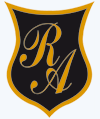 O’Carrol  # 850-   Fono 72- 2230332                    Rancagua     MATEMÁTICA 4° BÁSICO SEMANA 6 DEL 4  AL 8 DE MAYORECUERDA IMPRIMIR  SOLO LO NECESARIO. EN ESTE CASO BASTA CON LEER LOS MENSAJES.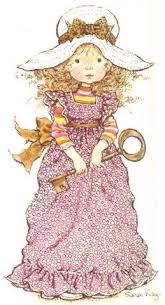 Introducción:¡Hola niñas!!! Qué gusto saludarlas después las vacaciones, las que deseo hayan sido gratificantes junto a la familia.Esta semana nos gustaría ayudarte a comprender mejor la división, debido a que en la autoevaluación aparecieron ejercicios relacionados con ella. Aprovecho de recordarles que deben enviar las respuestas de la autoevaluación a mi correo. OA: Representar y explicar la división como repartición y agrupación en partes iguales usando estrategias para determinar resultados, trabajando en sus cuadernos manteniendo una actitud positiva frente a sus capacidades.Contenidos: La división como repartición y agrupación en partes iguales.Estrategias para determinar resultados.Asociar la división a la multiplicación y viceversa